Прием граждан осуществляется по адресу: 
г. Тверь, ул. Маршала Буденного, д. 8 

Предварительная запись на личный прием производится 
8(4822) 44-96-36

Личный прием граждан заместителем директора ФГБУ «ФКП Росреестра» осуществляется в порядке очередности, согласно предварительной записи и в течение установленного времени. Продолжительность личного приема по одному вопросу не более 30 минут. 

Запись на прием осуществляется предварительно по письменным или устным (телефонным) обращениям. По одному вопросу могут записаться не более трех человек. При обращении необходимо назвать фамилию, имя и отчество граждан, которые будут присутствовать на приеме. Расхождения в сведениях предварительной записи и по факту приема не допускаются. 

Во время личного приема гражданин может сделать устное заявление либо оставить письменное обращение по существу поднимаемых им вопросов, в том числе в целях принятия мер по восстановлению или защите его нарушенных прав, свобод и законных интересов.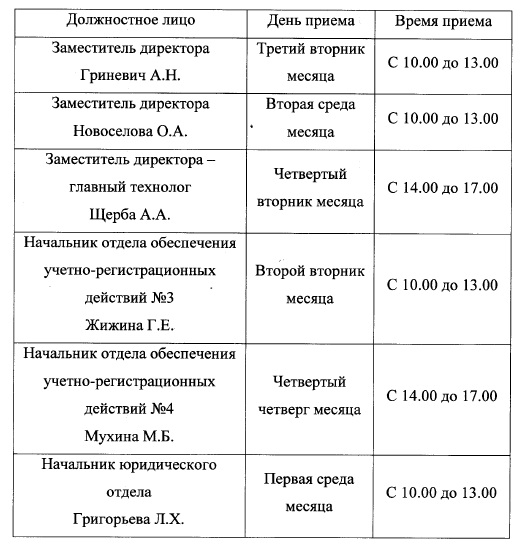 